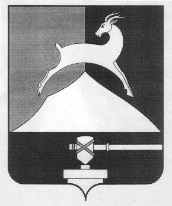 Администрация Усть-Катавского городского округаЧелябинской областиПОСТАНОВЛЕНИЕОт 13.09.2022 г.	                                                                        № 1230Руководствуясь Федеральным законом от 06.10.2003г № 131-ФЗ «Об общих принципах организации местного самоуправления в Российской Федерации», Уставом Усть-Катавского городского округа, в целях обеспечения качественным и безопасным молоком (молочной продукцией) обучающихся по программам начального общего образования в муниципальных общеобразовательных учрежденияхадминистрация Усть-Катавского городского округа ПОСТАНОВЛЯЕТ:1. В постановление администрации Усть-Катавского городского округа от 31.12.2019г. №2098 «О реализации мероприятия по обеспечению молоком (молочной продукцией) обучающихся по программам начального общего образования в муниципальных общеобразовательных учреждениях» (далее- Постановление) внести следующие изменения:1.1. в преамбуле Постановления:- слова «от 14.02.2017 № 181» заменить на слова «от 16.08.2021г. №1342»;- исключить слова: «на 2020-2022 годы»;1.2. в пункте 3 Постановления:- слова «от 31.10.2019г. №1631» заменить на слова «от 30.03.2021г. №483».2. В Порядок по обеспечению молоком (молочной продукцией) обучающихся по программам начального общего образования, утвержденный Постановлением внести следующие изменения:2.1. в пункте 1 исключить слова «на 2020-2022 годы»;2.2. пункт 3 дополнить абзацем вторым следующего содержания:«Выдача бесплатного молока обучающимся, осваивающим программы начального общего образования на дому, осуществляется родителю (законному представителю).»;2.3. абзац второй пункта 5 изложить в новой редакции:«Муниципальные контракты на поставку молока в индивидуальной упаковке с массовой долей жира 3,2%, объёмом 200 мл в соответствии с ГОСТ 32252-2013 «Молоко питьевое для питания детей дошкольного и школьного возраста» заключаются в пределах бюджетных средств, выделенных на эти цели в соответствующем финансовом году.»;2.4. дополнить пунктом 11 следующего содержания:«11. Замена молока денежной компенсацией или другими продуктами питания не допускается.».3. Общему отделу администрации Усть-Катавского городского округа (О.Л.Толоконникова) разместить настоящее постановление на официальном сайте администрации Усть-Катавского городского округа.4. Контроль исполнения настоящего постановления возложить на первого заместителя главы Усть-Катавского городского округа по вопросам социально-культурной политики, охраны здоровья населения С.В. Харитонова.Глава Усть-Катавского городского округа                                   С.Д. СемковО внесении изменений в постановление администрации Усть-Катавского городского округа от 31.12.2019г. №2098 «О реализации мероприятия по обеспечению молоком (молочной продукцией) обучающихся по программам начального общего образования в муниципальных общеобразовательных учреждениях»